  GROUPEMENT SANITAIRE APICOLE DU MORBIHAN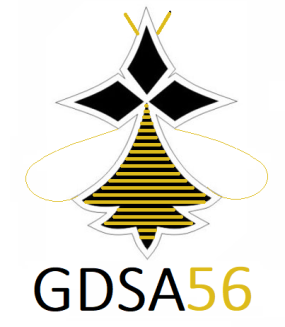 Nom 								     AdresseCOMMANDE de médicaments ANTI-VARROA 2023A renvoyer avec votre règlement avant le 29 Avril 2023A :CHEPPTTELL Danièle8 KERBERT56500 SAINT ALLOUESTREATTENTION : Passée cette date, aucune commande ne sera honorée.Un conseil : remplissez-le tout de suiteAu moment de votre adhésion au GDSA-56, vous avez déclaré             ruche(s) Le GDSA 56 ne peut vous vendre des médicaments, qu’au prorata, des colonies déclarées à l’adhésion.Si le nombre de ruches a augmenté depuis votre adhésion 2023, vous pouvez régulariser votre cotisation par un ajout de la cotisation supplémentaire.Régularisation de cotisation suivant le nombre de ruches : de   1 à 50 colonies :      0,50 € par ruche           de 101 à 300 colonies : 0,20 € par ruchede 51 à 100  colonies :    0,30 € par ruche           + de 300 colonies      : 0,10 € par rucheBON DE COMMANDENomAdresseCode Postal CommuneATTENTION :    le 29 AVRIL 2023   est la date limite de réception.                          Passée cette date, aucune commande ne sera honorée.COMMANDE DE PRODUITS ANTI  VARROA :BON DE COMMANDE ET CHEQUE A EXPEDIER A : GDSA 56 - chez Danièle CHEPPTTELL 8 KERBERT 56500 SAINT ALLOUESTREPour les adhérents non assujettis à la TVA le chèque à l’ordre de GDSA-56 Pour les adhérents assujettis à la TVA 2 chèques : un pour les médicaments à l’ordre d’INNOVAL, l’autre  pour les  frais de port à l’ordre du GDSA-56LIVRAISON DES PRODUITS ANTI VARROAS : 2 POSSIBILITES  ENVOI POSTAL : Le prix à rajouter aux médicaments.    CHEZ UN DEPOSITAIRE : Vous pouvez vous déplacer chez un dépositaire le 24 Juin au matin.    Choisissez votre dépositaire dans le tableau.   -  Votre commande vous sera remise en main propre contre signature chez un dépositaire.   -  Il est possible de demander à quelqu’un de prendre votre colis chez un dépositaire : cette personne devra être munie d’une procuration sur papier libre, signée par vous-même. Exemple :Je soussigné   « Nom /Prénom » autorise  « Nom/ Prénom »  à prendre à ma place ma commande de traitement anti-varroa délivrée ce jour par le GDSA-56 chez  « Nom /Prénom du dépositaire ». 						Date                      SignatureTABLEAU : Choix du dépositaire chez qui retirer vos produits : impérativement le 24 Juin 2023 au matinENTRE 10 HEURES ET 12 HEURESNombre de ruches déclarées à l’adhésionNombre de colonies à traiter (à remplir obligatoirement)+Nombre de coloniescotisation  Régularisation de cotisation  (*voir P.1) =                               €+++Nombre d’étui(s) ou  sachet(s) ou flacon(s)Nombre d’étui(s) ou  sachet(s) ou flacon(s)Prix par  étui, sachet, boite ou flaconPrix par  étui, sachet, boite ou flaconTOTALAPIVAR      (1 étui pour 5 ruches)APIVAR      (1 étui pour 5 ruches)APIVAR      (1 étui pour 5 ruches)            23,00 €            23,00 €=                                €APILIFE-VAR    (2 sachets pour 1 ruche) 4 sachetsAPILIFE-VAR    (2 sachets pour 1 ruche) 4 sachetsAPILIFE-VAR    (2 sachets pour 1 ruche) 4 sachets              5,50 €              5,50 €=                                €APIBIOXAL 35      (1 sachet pour 10 ruches)APIBIOXAL 35      (1 sachet pour 10 ruches)APIBIOXAL 35      (1 sachet pour 10 ruches)            27,00 €            27,00 €=                                €APIBIOXAL 175      (pour 50 ruches)APIBIOXAL 175      (pour 50 ruches)APIBIOXAL 175      (pour 50 ruches)            93,00 €            93,00 €=                                €APIBIOXAL 350     (pour 100 ruches)APIBIOXAL 350     (pour 100 ruches)APIBIOXAL 350     (pour 100 ruches)          148,00 €          148,00 €=                                €FORMIC PRO (1 boite pour 2 ruches) boite de 4FORMIC PRO (1 boite pour 2 ruches) boite de 4FORMIC PRO (1 boite pour 2 ruches) boite de 4            30,00 €            30,00 €=                                €FORMIC PRO (1 boite pour 10 ruches) boite de 20FORMIC PRO (1 boite pour 10 ruches) boite de 20FORMIC PRO (1 boite pour 10 ruches) boite de 20          106,00 €          106,00 €=                                €VARROMED     (1 flacon pour 5 ruches)VARROMED     (1 flacon pour 5 ruches)VARROMED     (1 flacon pour 5 ruches)            30,00€            30,00€=                                €+++Si vous choisissez la livraison par la poste, 10 EurosJusqu’à  5 paquets Apivar ou 5 paquets d’Api-Bioxal ou 8 sachets d’ApilevarAu-delà  10€ supplémentaires par 5 paquets Apivar ou Api Bioxal ou 8 sachets d’Apilevar.Pas de livraison poste pour VarromedSi vous choisissez la livraison par la poste, 10 EurosJusqu’à  5 paquets Apivar ou 5 paquets d’Api-Bioxal ou 8 sachets d’ApilevarAu-delà  10€ supplémentaires par 5 paquets Apivar ou Api Bioxal ou 8 sachets d’Apilevar.Pas de livraison poste pour VarromedSi vous choisissez la livraison par la poste, 10 EurosJusqu’à  5 paquets Apivar ou 5 paquets d’Api-Bioxal ou 8 sachets d’ApilevarAu-delà  10€ supplémentaires par 5 paquets Apivar ou Api Bioxal ou 8 sachets d’Apilevar.Pas de livraison poste pour VarromedSi vous choisissez la livraison par la poste, 10 EurosJusqu’à  5 paquets Apivar ou 5 paquets d’Api-Bioxal ou 8 sachets d’ApilevarAu-delà  10€ supplémentaires par 5 paquets Apivar ou Api Bioxal ou 8 sachets d’Apilevar.Pas de livraison poste pour VarromedSi vous choisissez la livraison par la poste, 10 EurosJusqu’à  5 paquets Apivar ou 5 paquets d’Api-Bioxal ou 8 sachets d’ApilevarAu-delà  10€ supplémentaires par 5 paquets Apivar ou Api Bioxal ou 8 sachets d’Apilevar.Pas de livraison poste pour VarromedSi vous choisissez la livraison par la poste, 10 EurosJusqu’à  5 paquets Apivar ou 5 paquets d’Api-Bioxal ou 8 sachets d’ApilevarAu-delà  10€ supplémentaires par 5 paquets Apivar ou Api Bioxal ou 8 sachets d’Apilevar.Pas de livraison poste pour VarromedSi vous choisissez la livraison par la poste, 10 EurosJusqu’à  5 paquets Apivar ou 5 paquets d’Api-Bioxal ou 8 sachets d’ApilevarAu-delà  10€ supplémentaires par 5 paquets Apivar ou Api Bioxal ou 8 sachets d’Apilevar.Pas de livraison poste pour Varromed                                €                                                                           MONTANT TOTAL A PAYER                           €                   Vous choisissez de vous déplacer chez un dépositairepour un retrait impératif le  24 Juin 2023Nom du dépositaire :       Adhésion au PSE :J’ai pris connaissance du PSE (voir courrier joint) et j’accepte de m’y conformer,L’acceptation du PSE entraîne l’accord pour visite du vétérinaire conseil ou d’un TSA,J’accepte que la livraison se fasse par envoi postal ou chez un dépositaire.  A :   Le :        SIGNATURE OBLIGATOIRE1CHEMINBertrandLes Grées MacéCAMPENEAC 5680007 87 67 45 052JOSSEYannick28 Rue de la Révolution 1789HENNEBONT 5670006 80 74 74 453GUEGANJean Luc1 Rue PenfretLARMOR PLAGE 5626006 98 29 22 734LE CORRONCStéphanePlace Monuments aux MortsMALGUENAC 5630002 97 27 34 675LE CUNFFJean YvesNavéosPLUVIGNER 5633007 82 34 48 656LE GUENNECEric33 Rue des TROIS MOULINSBREHAN 5658006 49 22 94 957GUEHENNECThomas14 Rue du Pont ClosBAUD 5615006 58 69 18 658MALRYHervé8 Rue Mané Er VelinBADEN 5687006 22 44 39 469PERRONMatthieuCinéma de GourinGOURIN 5611006 67 51 74 4610TEILLANDGérard7 Chemin des AjoncsBEIGNON 5638006 87 40 42 1411TERMINETYvesPlace de la ChapelleTHEIX NOYALO 5645006 22 52 60 5912CLODICOLIVIER47 Rue du Vieux BourgROCHEFORT EN TERRE07 51 62 01 4413CHEPPTTELLDanièle8 KERBERTST ALLOUESTRE 5650006 73 48 64 7914GUIHENEUFDavid10 Ker MarieNIVILLAC 5613006 72 54 30 69